NÁRODNÁ RADA SLOVENSKEJ REPUBLIKYVI. volebné obdobieČíslo: CRD-2260/2013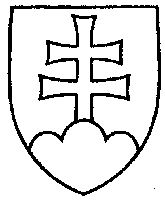 987UZNESENIENÁRODNEJ RADY SLOVENSKEJ REPUBLIKYz 18. decembra 2013k návrhu poslancov Národnej rady Slovenskej republiky Martina Chrena, Juraja Miškova a Jozefa Kollára na vydanie zákona, ktorým sa mení a dopĺňa zákon č. 251/2012 Z. z. o energetike a o zmene a doplnení niektorých zákonov v znení zákona č. 391/2012 Z. z. a o zmene a doplnení zákona č. 40/1964 Zb. Občiansky zákonník v znení neskorších predpisov (tlač 809) – prvé čítanie	Národná rada Slovenskej republiky	po prerokovaní uvedeného návrhu zákona v prvom čítanír o z h o d l a,  ž e	podľa § 73 ods. 4 zákona Národnej rady Slovenskej republiky č. 350/1996 Z. z. o rokovacom poriadku Národnej rady Slovenskej republiky v znení neskorších predpisov	nebude pokračovať v rokovaní o tomto návrhu zákona.     Pavol  P a š k a   v. r.   predsedaNárodnej rady Slovenskej republikyOverovatelia:Jozef  J e ž í k   v. r.Ján  M i č o v s k ý   v. r.